Echuca Football / Netball Club			     Confidential Player Medical Information 2022This information is intended to assist EFNC Medical Staff in case of any medical emergency with you / your child.Name:		Date of Birth: ........................ Parent's/Guardian's Full Name:		Address:				Postcode:	Emergency Telephone:After Hours:		Business Hours:	Name and Address of Family Doctor:		Medicare No:	Medical/Hospital Insurance Fund:		Contribution No:	 Ambulance Cover in 2022 Football Season - Yes/NoPlease tick if you / your child suffers any of the following:Concussion: How many times have you / your child suffered a concussion? .........................................................Allergies to:Penicillin:		Other drugs:	Any foods:		Other:	What special care is recommended?		Tablets and Medicines – Are you / your child presently taking tablets and/or medicine?  YES/NO IF YES, please state name of medication, dosage etc		We require specific permission to administer medication for headaches or other pain.  (e.g. Panadol)  I give permission for my child to be given Panadol at the trainer’s discretion and in accordance with the instructions on the package.Signed:								Date:   Consent to Medical AttentionIn the event of injury or illness to me / my child, while involved in any activity under the control of the Echuca Football Netball Club, I authorise club officials to arrange emergency medical treatment, including Ambulance transfer to hospital, as is deemed necessary by Club Medical Staff . This authority is provided with the knowledge that I am liable to pay any costs incurred. E.g Ambulance costs if not a current Ambulance memberSignature :	..................................................................................................         Date:	(if Under 18, signature of Parent or guardian) ....................................................................................................................................................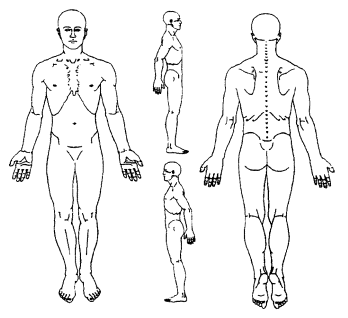  allergies anaphylaxis asthma blood pressure diabetes eczema epilepsy fainting fits or blackouts hayfever headaches heart issue nose bleeds reaction to drugs sight/hearing problems Other .……………..…